Обработка изделий: Кромки фанеры закруглены и шлифованы, окрашены. Для окраски элементов из влагостойкой фанеры применяется водно-дисперсионное покрытие, устойчивое к атмосферному и химическому воздействию. На фанерных элементах нанесено стилизованное изображение износостойкими красками на UV-принтере. Финишное покрытие - водно-дисперсионный лак с добавлением биоцидной добавки НАНОСЕРЕБРО.Изделия из металла имеют плавные радиусы закругления и тщательную обработку швов. Для покрытия изделий из стали используется экологически чистое, обладающее хорошей устойчивостью к старению в атмосферных условиях, стабильностью цвета антикоррозийное, выдерживающее широкий диапазон температур, двойное порошковое окрашивание.Паспорт на изделие: на русском языке, согласно ГОСТ Р 52301-2013, раздел 5.Гарантийный срок на изделия 12 месяцевНазначенный срок службы 10 лет.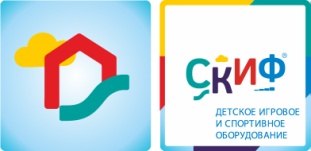 МФ 50.01.07 Урна МФ 50.01.07 Урна МФ 50.01.07 Урна КомплектацияКомплектацияКомплектацияКол-воЕдиница измерения1КаркасВыполнен из уголка 40х40 мм и полосы 40х4 мм, имеет тщательную обработку швов, окрашен порошковой краской в серый цвет. Размеры 400х400х9701штПланки (обшивка)Выполнены из влагостойкой фанеры толщиной 18 мм. Вертикальные планки имеют размер 580х100 мм, горизонтальные планки - 406х100 мм.  Планки окрашены в коричневый цвет. Урна поставляется в сборе- планки крепятся на каркас при помощи саморезов в заводских условиях1комплект8Габариты (ДхШхВ), мм436х436х700 (после бетонирования)436х436х700 (после бетонирования)436х436х700 (после бетонирования)9Зона безопасности, мм 1436х14361436х14361436х1436